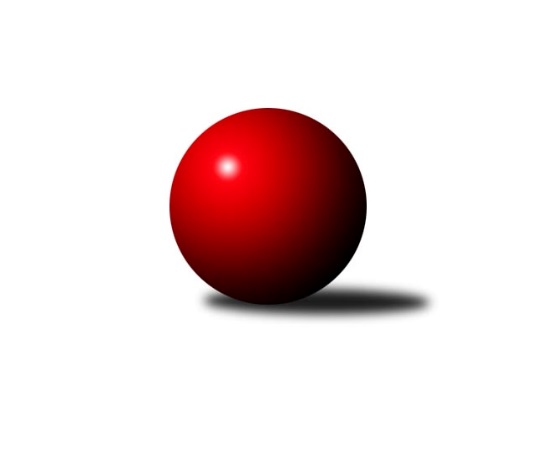 Č.11Ročník 2021/2022	21.11.2021Nejlepšího výkonu v tomto kole: 2659 dosáhlo družstvo: AC Sparta BMistrovství Prahy 2 2021/2022Výsledky 11. kolaSouhrnný přehled výsledků:AC Sparta B	- KK Slavoj D	7:1	2659:2559	7.0:5.0	15.11.TJ Kobylisy B	- SK Meteor D	5:3	2307:2295	5.0:7.0	16.11.SK Uhelné sklady D	- TJ Rudná C	8:0	2378:2235	10.0:2.0	16.11.TJ Vršovice B	- KK Slavia B	6:2	2393:2234	8.0:4.0	18.11.KK Konstruktiva D	- SK Uhelné sklady C	6:2	2503:2434	6.5:5.5	18.11.SK Žižkov C	- TJ Kobylisy C		dohrávka		29.11.Tabulka družstev:	1.	SK Žižkov C	10	9	0	1	60.5 : 19.5 	78.0 : 42.0 	 2495	18	2.	TJ Kobylisy C	10	7	0	3	50.0 : 30.0 	69.5 : 50.5 	 2341	14	3.	KK Slavoj D	10	6	0	4	44.0 : 36.0 	65.0 : 55.0 	 2425	12	4.	TJ Rudná C	10	6	0	4	43.0 : 37.0 	61.5 : 58.5 	 2397	12	5.	AC Sparta B	9	5	0	4	36.0 : 36.0 	52.0 : 56.0 	 2363	10	6.	SK Uhelné sklady C	9	5	0	4	35.5 : 36.5 	51.0 : 57.0 	 2260	10	7.	KK Konstruktiva D	10	5	0	5	38.0 : 42.0 	54.5 : 65.5 	 2409	10	8.	TJ Kobylisy B	10	4	1	5	39.0 : 41.0 	62.5 : 57.5 	 2412	9	9.	TJ Vršovice B	9	4	0	5	38.0 : 34.0 	60.0 : 48.0 	 2363	8	10.	SK Uhelné sklady D	7	3	0	4	30.5 : 25.5 	43.0 : 41.0 	 2259	6	11.	SK Meteor D	9	3	0	6	28.0 : 44.0 	49.0 : 59.0 	 2329	6	12.	KK Slavia B	10	1	2	7	24.0 : 56.0 	48.0 : 72.0 	 2148	4	13.	KK Slavia C	9	1	1	7	21.5 : 50.5 	38.0 : 70.0 	 2303	3Podrobné výsledky kola:	 AC Sparta B	2659	7:1	2559	KK Slavoj D	Kamila Svobodová	 	 256 	 195 		451 	 1:1 	 436 	 	211 	 225		Roman Hrdlička	Miroslav Viktorin	 	 259 	 202 		461 	 1:1 	 426 	 	193 	 233		Kateřina Holanová	Jan Vácha	 	 196 	 209 		405 	 0:2 	 417 	 	207 	 210		Blanka Koubová	Jiří Lankaš	 	 219 	 222 		441 	 2:0 	 427 	 	211 	 216		Vladimír Jahelka	Zdeněk Cepl	 	 217 	 227 		444 	 1:1 	 429 	 	222 	 207		Karel Balliš	Jiří Neumajer	 	 223 	 234 		457 	 2:0 	 424 	 	220 	 204		Hana Zdražilovározhodčí: Vojta KrákoraNejlepší výkon utkání: 461 - Miroslav Viktorin	 TJ Kobylisy B	2307	5:3	2295	SK Meteor D	Michal Kliment	 	 193 	 188 		381 	 1:1 	 380 	 	197 	 183		Bedřich Bernátek	Vojtěch Vojtíšek	 	 222 	 190 		412 	 1:1 	 381 	 	185 	 196		Michael Šepič	Karel Erben	 	 194 	 186 		380 	 0:2 	 390 	 	201 	 189		Richard Sekerák	Jana Cermanová	 	 180 	 192 		372 	 2:0 	 346 	 	174 	 172		Vladimír Dvořák	Markéta Březinová	 	 197 	 200 		397 	 1:1 	 403 	 	183 	 220		Miroslav Šostý	Marián Kováč	 	 166 	 199 		365 	 0:2 	 395 	 	193 	 202		Zdeněk Boháčrozhodčí:  Vedoucí družstevNejlepší výkon utkání: 412 - Vojtěch Vojtíšek	 SK Uhelné sklady D	2378	8:0	2235	TJ Rudná C	Daniela Daňková	 	 180 	 205 		385 	 1:1 	 381 	 	204 	 177		Štěpán Fatka	Jiří Kuděj	 	 195 	 196 		391 	 2:0 	 378 	 	194 	 184		Irena Prokůpková	Jana Dušková	 	 201 	 200 		401 	 2:0 	 365 	 	188 	 177		Jarmila Zimáková	Stanislava Sábová	 	 201 	 198 		399 	 2:0 	 396 	 	199 	 197		Marek Dvořák	Jindra Kafková	 	 184 	 215 		399 	 1:1 	 366 	 	195 	 171		Hana Poláčková	Petr Štich	 	 193 	 210 		403 	 2:0 	 349 	 	173 	 176		Anna Novotnározhodčí: Nejlepší výkon utkání: 403 - Petr Štich	 TJ Vršovice B	2393	6:2	2234	KK Slavia B	Karel Wolf	 	 226 	 200 		426 	 1:1 	 397 	 	184 	 213		Milan Mareš	Luboš Polák	 	 209 	 185 		394 	 0:2 	 410 	 	210 	 200		Josef Kocan	Josef Hladík	 	 187 	 186 		373 	 2:0 	 330 	 	155 	 175		Jiří Kryda ml.	Karel Němeček	 	 185 	 208 		393 	 1:1 	 413 	 	210 	 203		Michal Kocan	Jaroslav Havránek	 	 204 	 214 		418 	 2:0 	 375 	 	195 	 180		Milan Mareš st.	Karel Svitavský	 	 195 	 194 		389 	 2:0 	 309 	 	163 	 146		Jiří Kryda st.rozhodčí:  Vedoucí družstevNejlepší výkon utkání: 426 - Karel Wolf	 KK Konstruktiva D	2503	6:2	2434	SK Uhelné sklady C	Magdaléna Jakešová	 	 189 	 199 		388 	 1:1 	 371 	 	208 	 163		Olga Brožová	Zbyněk Lébl	 	 215 	 218 		433 	 0:2 	 454 	 	218 	 236		Dana Školová	Zdenka Cachová	 	 219 	 180 		399 	 2:0 	 350 	 	184 	 166		Jiří Budil	Jan Váňa	 	 213 	 195 		408 	 1.5:0.5 	 396 	 	213 	 183		Miloš Endrle	Jaroslav Pleticha ml.	 	 202 	 227 		429 	 1:1 	 413 	 	211 	 202		Jiří Bendl	Šarlota Smutná	 	 229 	 217 		446 	 1:1 	 450 	 	222 	 228		Miloslav Dušekrozhodčí: vedoucíNejlepší výkon utkání: 454 - Dana ŠkolováPořadí jednotlivců:	jméno hráče	družstvo	celkem	plné	dorážka	chyby	poměr kuž.	Maximum	1.	Irena Prokůpková 	TJ Rudná C	434.53	304.4	130.1	6.5	4/5	(472)	2.	Hana Křemenová 	SK Žižkov C	431.11	299.1	132.0	4.6	7/7	(472)	3.	Tomáš Kazimour 	SK Žižkov C	429.61	301.3	128.3	6.2	6/7	(462)	4.	Tomáš Pokorný 	SK Žižkov C	428.73	297.9	130.9	7.3	5/7	(465)	5.	Vojtěch Vojtíšek 	TJ Kobylisy B	428.70	293.6	135.1	5.8	5/5	(441)	6.	Josef Hladík 	TJ Vršovice B	427.40	294.4	133.0	7.6	5/5	(453)	7.	Václav Císař 	TJ Kobylisy B	427.35	287.9	139.5	6.0	5/5	(447)	8.	Pavel Váňa 	SK Žižkov C	427.14	288.5	138.7	6.3	7/7	(465)	9.	Jiří Čihák 	KK Konstruktiva D	423.64	292.8	130.9	6.4	5/5	(478)	10.	Milan Mareš 	KK Slavia B	422.83	298.1	124.7	7.4	5/5	(476)	11.	Jiří Sládek 	KK Slavia C	422.17	297.0	125.2	5.3	6/6	(442)	12.	Miroslav Viktorin 	AC Sparta B	420.00	296.1	123.9	7.1	4/4	(478)	13.	Roman Hrdlička 	KK Slavoj D	419.67	287.7	131.9	4.7	6/6	(475)	14.	Jarmila Zimáková 	TJ Rudná C	419.60	287.6	132.1	6.3	5/5	(461)	15.	Šarlota Smutná 	KK Konstruktiva D	418.40	287.4	131.0	8.9	4/5	(458)	16.	Hana Zdražilová 	KK Slavoj D	416.76	296.6	120.2	8.0	5/6	(456)	17.	Vladimír Jahelka 	KK Slavoj D	416.75	283.4	133.4	6.1	4/6	(440)	18.	Miloslav Dušek 	SK Uhelné sklady C	415.95	286.1	129.9	6.0	4/5	(486)	19.	Vladislav Škrabal 	SK Žižkov C	415.95	289.2	126.8	8.6	5/7	(476)	20.	Josef Kocan 	KK Slavia B	413.00	287.8	125.2	5.6	4/5	(442)	21.	Miroslav Šostý 	SK Meteor D	411.87	291.9	119.9	10.5	5/6	(463)	22.	Karel Balliš 	KK Slavoj D	411.80	293.4	118.4	10.1	6/6	(442)	23.	Marián Kováč 	TJ Kobylisy B	411.27	287.9	123.4	12.2	5/5	(450)	24.	Karel Wolf 	TJ Vršovice B	409.90	287.4	122.5	7.1	5/5	(438)	25.	Michal Kocan 	KK Slavia B	409.04	294.6	114.4	7.8	5/5	(441)	26.	Kateřina Holanová 	KK Slavoj D	408.90	282.2	126.7	4.6	6/6	(476)	27.	Vladimír Strnad 	TJ Vršovice B	406.60	277.1	129.5	8.4	5/5	(451)	28.	Pavel Moravec 	TJ Kobylisy C	405.50	282.9	122.6	5.4	4/5	(416)	29.	Marek Dvořák 	TJ Rudná C	405.05	284.9	120.2	10.1	5/5	(444)	30.	Michal Matyska 	TJ Kobylisy C	404.20	281.9	122.3	8.0	5/5	(456)	31.	Jiří Neumajer 	AC Sparta B	403.90	283.0	120.9	6.6	4/4	(457)	32.	Zdeněk Boháč 	SK Meteor D	402.92	283.5	119.4	8.6	6/6	(434)	33.	Jan Klégr 	TJ Rudná C	402.75	287.2	115.6	10.4	4/5	(426)	34.	Karel Erben 	TJ Kobylisy B	396.63	288.0	108.6	11.6	5/5	(422)	35.	Václav Papež 	TJ Vršovice B	395.20	282.9	112.3	9.5	5/5	(421)	36.	Tomáš Herman 	SK Žižkov C	394.75	277.6	117.1	7.9	6/7	(447)	37.	Richard Sekerák 	SK Meteor D	392.75	276.7	116.1	10.7	5/6	(427)	38.	Michal Kliment 	TJ Kobylisy B	392.50	277.4	115.1	9.9	4/5	(427)	39.	Štěpán Fatka 	TJ Rudná C	391.72	273.3	118.5	10.8	5/5	(429)	40.	Jindra Kafková 	SK Uhelné sklady D	391.50	270.0	121.5	10.0	2/3	(399)	41.	Jiří Bendl 	SK Uhelné sklady C	390.04	275.1	115.0	7.6	5/5	(453)	42.	Magdaléna Jakešová 	KK Konstruktiva D	389.80	285.8	104.0	12.4	5/5	(414)	43.	Zdeněk Cepl 	AC Sparta B	388.95	277.1	111.9	10.7	4/4	(471)	44.	Josef Mach 	TJ Kobylisy C	388.92	281.2	107.7	9.5	5/5	(414)	45.	Jana Dušková 	SK Uhelné sklady D	388.83	281.1	107.8	8.2	3/3	(432)	46.	Blanka Koubová 	KK Slavoj D	387.52	279.0	108.5	9.8	5/6	(430)	47.	Stanislava Sábová 	SK Uhelné sklady D	387.33	271.5	115.8	6.9	3/3	(414)	48.	Milan Mareš  st.	KK Slavia B	387.27	272.8	114.5	9.2	5/5	(405)	49.	Dana Školová 	SK Uhelné sklady C	386.84	275.9	110.9	9.2	5/5	(454)	50.	Vladimír Dvořák 	SK Meteor D	385.96	278.1	107.9	10.4	6/6	(432)	51.	Tomáš Rybka 	KK Slavia C	385.07	275.2	109.8	10.4	5/6	(410)	52.	Jan Vácha 	AC Sparta B	384.60	277.8	106.9	9.0	4/4	(415)	53.	Zdeněk Šrot 	TJ Kobylisy C	384.60	278.0	106.6	11.4	5/5	(416)	54.	Nikola Zuzánková 	KK Slavia C	384.00	277.6	106.4	9.1	6/6	(407)	55.	Eva Kozáková 	SK Uhelné sklady C	383.25	271.4	111.9	10.4	4/5	(409)	56.	Jaroslav Klíma 	SK Uhelné sklady D	382.50	269.0	113.5	8.0	2/3	(394)	57.	Jitka Kudějová 	SK Uhelné sklady D	381.44	269.1	112.3	7.3	3/3	(403)	58.	Vít Fikejzl 	AC Sparta B	381.06	273.0	108.1	12.1	4/4	(429)	59.	Jan Nowak 	TJ Kobylisy C	379.83	286.3	93.6	12.4	4/5	(409)	60.	Bedřich Bernátek 	SK Meteor D	377.88	272.2	105.7	12.9	6/6	(437)	61.	Kamila Svobodová 	AC Sparta B	377.07	272.1	105.0	11.4	3/4	(451)	62.	Jan Váňa 	KK Konstruktiva D	377.00	278.4	98.6	15.3	4/5	(429)	63.	Jan Pozner 	SK Meteor D	375.27	272.3	102.9	12.7	5/6	(420)	64.	Jaroslav Havránek 	TJ Vršovice B	373.60	279.1	94.5	14.3	5/5	(418)	65.	Jiří Kuděj 	SK Uhelné sklady D	372.50	263.6	108.9	8.4	3/3	(408)	66.	Lidmila Fořtová 	KK Slavia C	372.44	266.1	106.3	11.4	6/6	(405)	67.	Jaroslav Krčma 	TJ Kobylisy B	370.80	270.4	100.4	12.6	5/5	(415)	68.	Daniela Daňková 	SK Uhelné sklady D	370.67	264.6	106.1	10.3	3/3	(385)	69.	Petr Moravec 	TJ Kobylisy C	369.38	266.6	102.8	11.3	4/5	(394)	70.	Tomáš Eštók 	KK Konstruktiva D	369.00	276.3	92.7	15.3	4/5	(422)	71.	Miloš Endrle 	SK Uhelné sklady C	363.94	276.1	87.9	16.6	4/5	(415)	72.	Michal Vorlíček 	KK Slavia C	362.92	262.0	100.9	13.3	6/6	(407)	73.	Olga Brožová 	SK Uhelné sklady C	360.06	265.9	94.1	13.6	4/5	(389)	74.	Petr Štich 	SK Uhelné sklady D	356.50	248.5	108.0	10.5	2/3	(403)	75.	Vlasta Nováková 	SK Uhelné sklady D	354.00	264.7	89.3	14.3	3/3	(377)	76.	Jiří Budil 	SK Uhelné sklady C	337.25	249.0	88.3	18.4	4/5	(372)	77.	Jiří Kryda  ml.	KK Slavia B	304.13	221.1	83.0	18.9	4/5	(330)	78.	Jiří Kryda  st.	KK Slavia B	274.38	196.3	78.1	17.5	4/5	(352)		Jakub Wrzecionko 	KK Konstruktiva D	446.00	299.0	147.0	1.0	1/5	(446)		Jaroslav Pleticha  ml.	KK Konstruktiva D	433.94	296.5	137.4	3.3	3/5	(459)		Jaroslav Pýcha 	SK Žižkov C	433.00	299.0	134.0	6.0	1/7	(433)		Bohumír Musil 	KK Konstruktiva D	426.00	295.0	131.0	5.0	2/5	(437)		Miroslav Klabík 	TJ Vršovice B	424.00	291.0	133.0	7.0	1/5	(424)		Luboš Polák 	TJ Vršovice B	422.00	296.8	125.2	8.3	2/5	(440)		Jiří Lankaš 	AC Sparta B	420.50	281.0	139.5	6.0	2/4	(441)		Zbyněk Lébl 	KK Konstruktiva D	411.00	284.5	126.5	7.5	1/5	(433)		Markéta Březinová 	TJ Kobylisy B	410.33	289.3	121.0	6.7	1/5	(418)		Robert Kratochvíl 	TJ Kobylisy C	404.28	287.8	116.5	7.7	3/5	(420)		Petr Opatovský 	SK Žižkov C	401.33	284.7	116.7	10.0	3/7	(432)		Karel Němeček 	TJ Vršovice B	393.00	265.0	128.0	7.0	1/5	(393)		Karel Myšák 	KK Slavia C	393.00	267.5	125.5	11.0	2/6	(435)		Hana Poláčková 	TJ Rudná C	391.44	279.2	112.2	10.7	3/5	(420)		Zdenka Cachová 	KK Konstruktiva D	391.33	284.3	107.0	13.7	3/5	(446)		Markéta Baťková 	KK Slavoj D	390.17	274.7	115.5	8.8	3/6	(446)		Karel Svitavský 	TJ Vršovice B	389.11	276.6	112.6	10.3	3/5	(398)		Anna Novotná 	TJ Rudná C	386.67	277.1	109.5	11.7	3/5	(430)		Michael Šepič 	SK Meteor D	385.00	265.5	119.5	9.8	2/6	(393)		Karel Bernat 	KK Slavia C	382.00	270.7	111.3	11.3	3/6	(389)		Jana Cermanová 	TJ Kobylisy B	377.50	280.5	97.0	9.5	1/5	(383)		Jan Kryda 	KK Slavia B	374.58	268.8	105.8	10.4	3/5	(394)		Petra Grulichová 	SK Meteor D	374.00	272.0	102.0	12.0	1/6	(374)		Jiří Váňa 	SK Žižkov C	374.00	286.0	88.0	17.5	2/7	(379)		Přemysl Jonák 	KK Slavia C	371.00	270.0	101.0	14.0	1/6	(371)		Anna Nowaková 	TJ Kobylisy C	369.00	262.0	107.0	9.0	1/5	(369)		Jan Rabenseifner 	KK Slavia C	360.78	264.2	96.6	12.7	3/6	(376)		Jan Šipl 	KK Slavoj D	359.00	262.0	97.0	14.0	1/6	(359)		Michal Truksa 	SK Žižkov C	358.00	276.0	82.0	17.0	2/7	(362)		Barbora Slunečková 	TJ Rudná C	347.00	263.3	83.7	15.7	3/5	(365)		Michal Fořt 	KK Slavia C	343.50	245.5	98.0	12.0	2/6	(376)		Daniel Kulhánek 	KK Slavoj D	341.00	253.0	88.0	13.0	1/6	(341)		Josef Císař 	TJ Kobylisy B	334.50	256.0	78.5	23.0	2/5	(341)		Zdeněk Mora 	TJ Rudná C	325.00	256.0	69.0	20.0	1/5	(325)		Jaroslav Bělohlávek 	TJ Vršovice B	319.00	243.0	76.0	17.0	1/5	(319)		Jaromír Deák 	TJ Kobylisy B	268.00	198.0	70.0	21.0	1/5	(268)		 		139.00	139.0	0.0	0.0	1/0	(139)Sportovně technické informace:Starty náhradníků:registrační číslo	jméno a příjmení 	datum startu 	družstvo	číslo startu23635	Zbyněk Lébl	18.11.2021	KK Konstruktiva D	2x26663	Karel Němeček	18.11.2021	TJ Vršovice B	1x21833	Jana Cermanová	16.11.2021	TJ Kobylisy B	2x24266	Markéta Březinová	16.11.2021	TJ Kobylisy B	3x13363	Jiří Lankaš	15.11.2021	AC Sparta B	2x
Hráči dopsaní na soupisku:registrační číslo	jméno a příjmení 	datum startu 	družstvo	Program dalšího kola:12. kolo23.11.2021	út	17:00	SK Meteor D - TJ Kobylisy C	23.11.2021	út	17:00	TJ Kobylisy B - AC Sparta B	23.11.2021	út	17:30	SK Uhelné sklady C - KK Slavia C	25.11.2021	čt	17:30	TJ Rudná C - KK Konstruktiva D	25.11.2021	čt	17:30	KK Slavoj D - TJ Vršovice B				-- volný los -- - SK Žižkov C	Nejlepší šestka kola - absolutněNejlepší šestka kola - absolutněNejlepší šestka kola - absolutněNejlepší šestka kola - absolutněNejlepší šestka kola - dle průměru kuželenNejlepší šestka kola - dle průměru kuželenNejlepší šestka kola - dle průměru kuželenNejlepší šestka kola - dle průměru kuželenNejlepší šestka kola - dle průměru kuželenPočetJménoNázev týmuVýkonPočetJménoNázev týmuPrůměr (%)Výkon5xHana KřemenováŽižkov C4793xHana KřemenováŽižkov C112.164794xTomáš KazimourŽižkov C4643xMiroslav ViktorinSparta B111.084613xMiroslav ViktorinSparta B4612xJiří NeumajerSparta B110.124571xJan NowakKobylisy C4592xDana ŠkolováUS Praha C109.44541xJaroslav PýchaŽižkov C4582xKarel WolfVršovice B109.384261xJiří NeumajerSparta B4571xKamila SvobodováSparta B108.67451